Проект для интерактивного стола SMART «Путешествие в Простоквашино»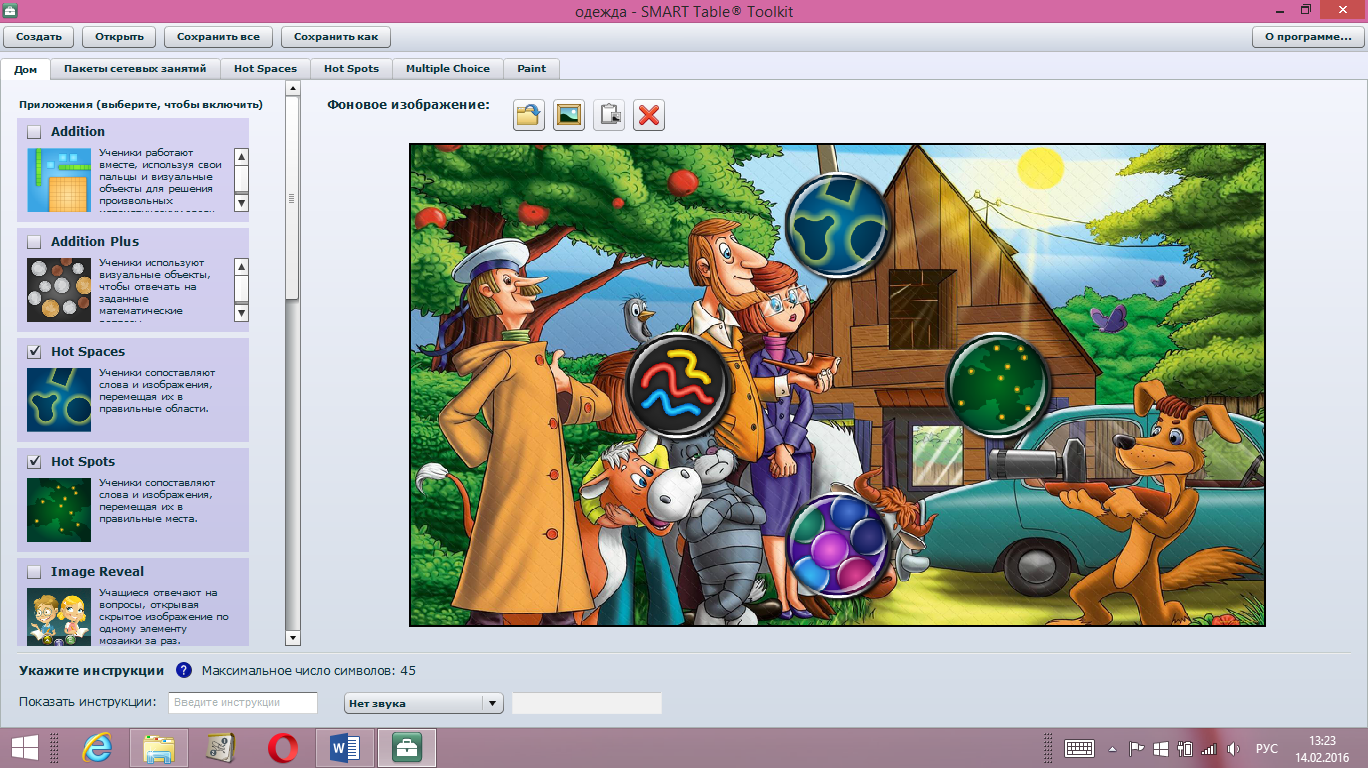 Лексическая тема: ОдеждаАвтоматизация (дифференциация) звуков: Р, Р’, Л, Л’Развитие грамматических представлений.Развитие фонематических процессов. Развитие психических функций.Автор проекта: Кралько Юлия Николаевна2015 г. МЕТОДИЧЕСКИЕ УКАЗАНИЯ ПО РАБОТЕ С ПРОЕКТОМ (интерактивный стол SMART Table) «Путешествие в Простоквашино»Автор проекта – Кралько Юлия Николаевна (учитель-логопед ГБДОУ детский сад № 45 Фрунзенского района г. Санкт-Петербурга).Проект создан с помощью программного обеспечения SMART Тable Toolkit, содержит: 3 задания в приложении «Hot Spaces» («Горячие области»), 2 задания в приложении «Hot Spots» («Горячие точки»), 2 задания в приложении «Multiple Choice», 4 задания в приложении «Paint» («Рисование»).Задачи проекта:1. Расширить и активизировать словарь по теме «Одежда»;2. Совершенствовать грамматический строй речи;2. Автоматизировать и дифференцировать звуки [Р], [Р’], [Л], [Л’];3. Развивать фонематический слух;3. Развивать логическое мышление, внимание, память.Проект рассчитан на работу с детьми дошкольного возраста.Использование проекта возможно, как индивидуально, так и в подгруппе.Переход к последующему упражнению возможен только после полного выполнения текущего упражнения. Изменения порядка выполнения заданий осуществляется только в программе создания упражнений.«Hot Spaces» («Горячие области»)«Убери в шкаф только одежду» (автоматизация звуков: [Р], [Р’], [Л], [Л’], активизация словаря по теме «Одежда»).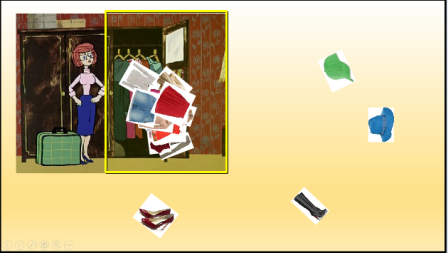 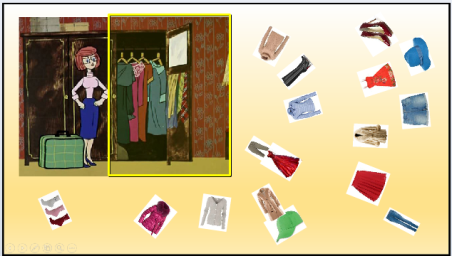 Задание ребёнку: помоги маме убрать в шкаф (в обозначенную область) только одежду. Рекомендации педагогу: контроль за четким и правильным произношением слов и автоматизируемых звуков (если это является одной из задач, реализуемой педагогом на занятии).Примечание: при ошибке мерцание обозначенной области прекращается.«Убери в шкаф одежду, в названии которой есть звук [Р]» (автоматизация звука [Р], развитие фонематического слуха, активизация словаря по теме «Одежда»).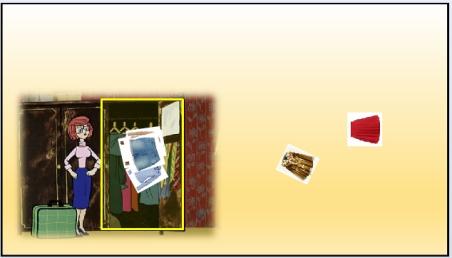 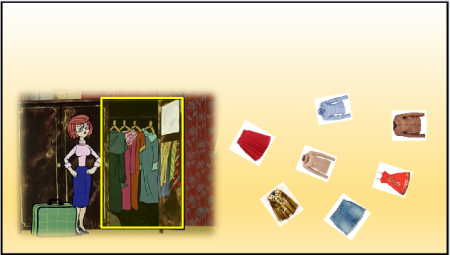 Задание ребёнку: помоги маме убрать в шкаф только одежду, в названии которой есть звук [Р].Рекомендации педагогу: - контроль за четким и правильным произношением слов и автоматизируемого звука (если это является одной из задач, реализуемой педагогом на занятии);- в том случае, когда у ребёнка не сформировано правильное произношение звука [Р], предметы одежды называет педагог.Примечания: - при ошибке мерцание обозначенной области прекращается;- при нажатии на картинку осуществляется звуковое оформление.«Наведи порядок на фотографиях. Посчитай сколько» (автоматизация звука [Р], согласование числительных с существительными, активизация словаря по теме «Одежда»).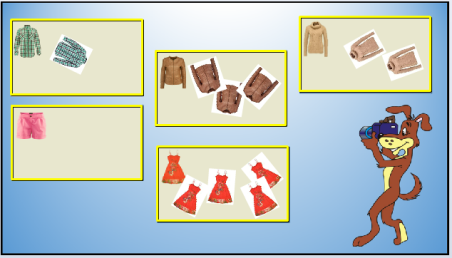 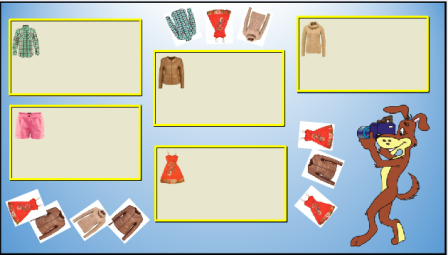 Задание ребёнку: помоги Шарику, навести порядок на фотографиях, передвинь одежду на нужные карточки. Сначала соберём сарафаны. Передвигай их и считай: «Один сарафан, два сарафана три сарафана, четыре сарафана, пять сарафанов». Что будем собирать после сарафанов? И т.д.Рекомендации педагогу: контроль за четким и правильным произношением слов и автоматизируемого звука (если это является одной из задач, реализуемой педагогом на занятии), за согласованием числительных с существительными.Примечание: - при ошибке мерцание обозначенной области прекращается;«Hot Spots» («Горячие точки»)Скажи какая? Какое? Какой? Какие? (автоматизация звуков: [Р], [Р’], [Л], [Л’], образование относительных прилагательных, активизация словаря по теме «Одежда»).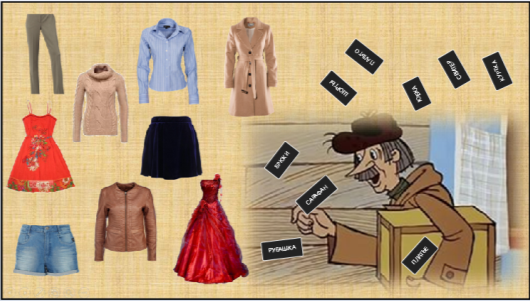 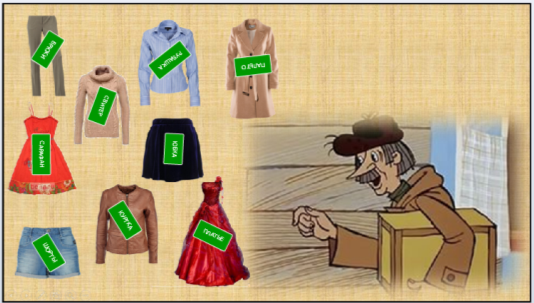 Задание ребёнку: назови одежду, помоги почтальону Печкину повесить «бирочки». Например, нажми на «бирочку» с надписью «платье» (услышим звуковое оформление: «платье из шелка»). Ответь, какое это платье («шёлковое платье») и передвинь «бирочку» на изображение платья.Рекомендации педагогу: контроль за четким и правильным произношением слов и автоматизируемых звуков (если это является одной из задач, реализуемой педагогом на занятии), за образованием относительных прилагательных.Примечание: - при нажатии на «бирочку» осуществляется звуковое оформление;- при правильном ответе «бирочка» становится полупрозрачной.«Найди посылку по тени»(автоматизация звука [Р], развитие зрительного восприятия, активизация словаря по теме «Одежда»).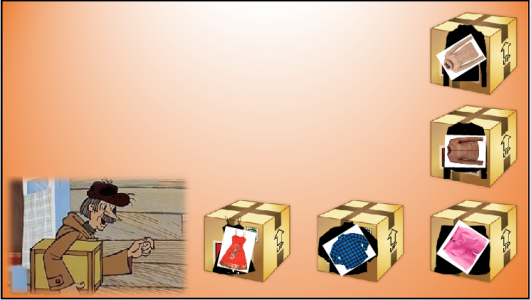 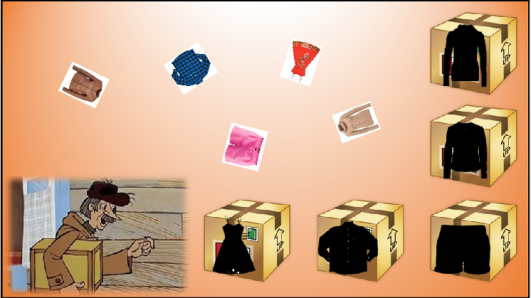 Задание ребёнку: назови одежду, помоги почтальону Печкину разложить её по посылкам. Угадай по тени какую вещь надо убрать в каждую посылку.Рекомендации педагогу: контроль за четким и правильным произношением слов и автоматизируемого звука (если это является одной из задач, реализуемой педагогом на занятии).Примечание: - при правильном ответе карточка с изображением одежды становится полупрозрачной;«Multiple Choice» («множественный выбор»)«Найди маме одежду, в названии которой есть звук [Р]»(автоматизация звука [Р], активизация словаря по теме «Одежда»).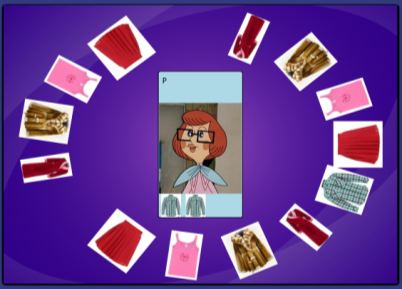 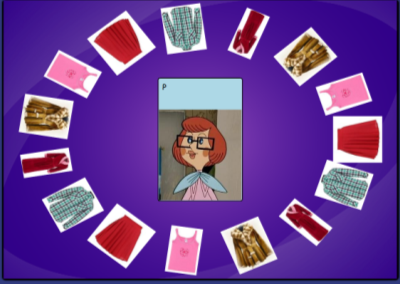 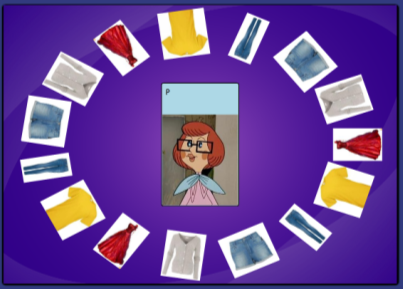 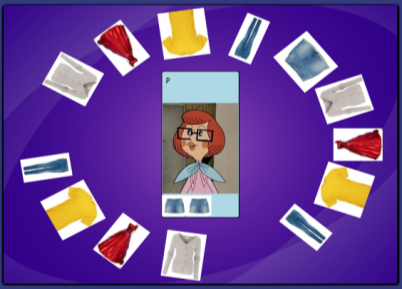 Задание ребёнку: назови одежду, которую ты видишь, помоги маме найти одежду, в названии которой есть звук [Р].Рекомендации педагогу: - контроль за четким и правильным произношением слов и автоматизируемого звука;- в том случае, когда у ребёнка не сформировано правильное произношение звука [Р], предметы одежды называет педагог.Примечание: - возможен выбор количества игроков на самом интерактивном столе перед игрой в режиме «Учитель» (количество каждого изображения будет равно количеству игроков);- возможен выбор варианта завершения упражнения в программе создания упражнений (SMART Тable Toolkit): «все должны согласиться» - для завершения работы над заданием все дети должны дать один и тот же ответ;«мажоритарные правила» - для завершения работы над заданием большинство участников должно дать один и тот же ответ (это работает в том случае, когда число участников больше трёх)«Paint» («Рисование»)Задание ребёнку: раскрась пальчиками героев из Простоквашино, используя палитру Стола.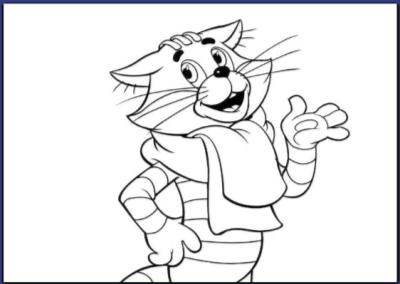 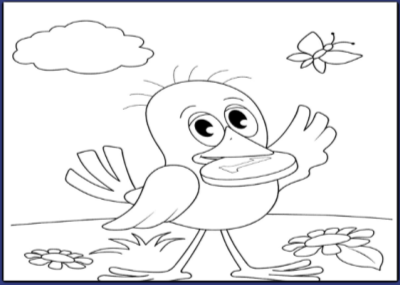 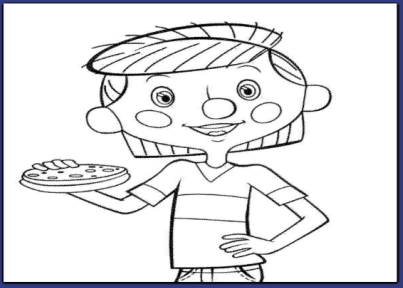 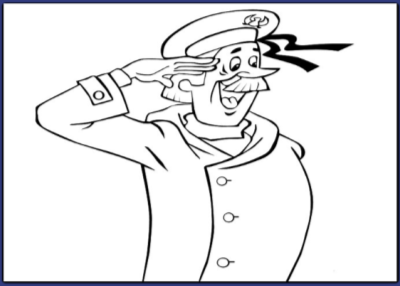 Примечание: возможен выбор любого изображения из представленных на самом столе.